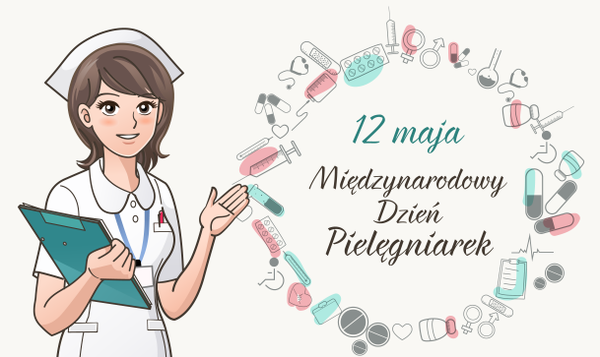 Pielęgniarka szkolna jest jedynym przedstawicielem medycznym w placówce edukacyjnej. Sama opiekuje się dziećmi i młodzieżą, monitorując ich zdrowie fizyczne i psychiczne. Pielęgniarka pracująca w szkole trzyma pieczę nad zdrowiem uczniów od 6. do 19. roku życia. Ta praca wymaga samodzielnej organizacji pracy, tak aby udało się m.in. zrealizować testy przesiewowe, wykonywać zabiegi czy prowadzić profilaktykę próchnicy. Najważniejszą funkcją pielęgniarki szkolnej jest jednak udzielanie pomocy w sytuacjach pogorszenia stanu zdrowia uczniów oraz nagłych wypadkach.Pielęgniarka pracująca w szkole jest łącznikiem między placówką edukacyjną a ochroną zdrowia. Największym wyzwaniem w pracy pielęgniarki szkolnej jest spełnić oczekiwania wszystkich: dzieci, młodzieży, nauczycieli, dyrekcji szkół oraz rodziców. 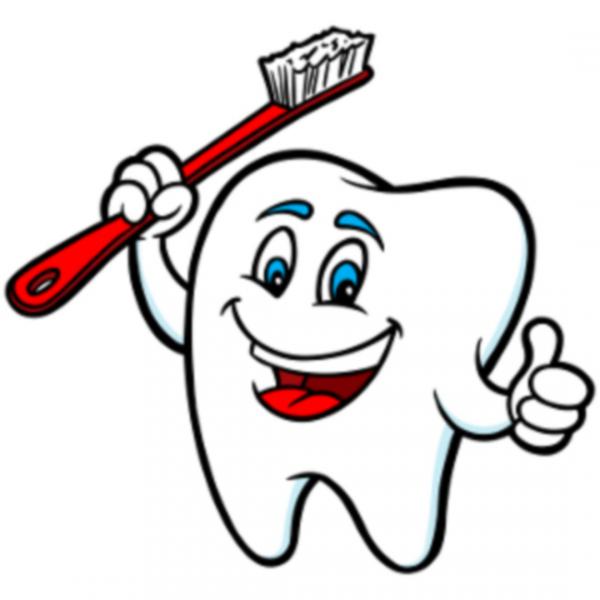                                                                                             Wasza pielęgniarka szkolna.